North East School Division 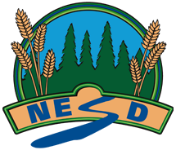 Unpacking Outcomes – Law 30 – LT2Unpacking the Outcome Unpacking the Outcome Unpacking the Outcome Investigate --> contemporary legal issues
Investigate --> contemporary legal issues
Investigate --> contemporary legal issues
Outcome (circle the verb and underline the qualifiers) Outcome (circle the verb and underline the qualifiers) Outcome (circle the verb and underline the qualifiers) Investigate contemporary legal issues that affect Canadians.
Investigate contemporary legal issues that affect Canadians.
Investigate contemporary legal issues that affect Canadians.
KNOW UNDERSTAND BE ABLE TO DO Vocabulary: Contemporary issue, humanitarian, international, domestic, globalization, federalism, immigration, permanent residence, refugee, sovereignty, emerging technology, That contemporary Canadian and international legal issues continue to impact our legal system including political, humanitarian, and environmental issuesThat programs exist to support greater access to justiceThat federal policy impacts the provinces and their competing interestsThat programs are available to help people come to Canada for school, work and immigrationHow are Indigenous populations under-serves by the Canadian justice system?How can justice issues (indigenous and other) be resolved (ex. Indigenous sovereignty)That emerging issues such as technology that may challenge current legal thinking and justice in CanadaThat diverse world views present challenges when interpreting and applying laws in our multicultural society That globalization can effect the creation and application of laws in CanadaThat communicating with legal professionals will increase our understandings of legal topicsThat the media plays a significant role in our justice systemExamine challenges related to access to justice and identify programs (e.g., legal aid) designated to help remedy the issue.Discuss the implications of federal policy on the provinces and issues surrounding competing provincial interests in federalism.Analyze international legal issues that affect or have affected Canada including participation in various United Nations conventions.Describe the legal implications of various international and domestic political events, humanitarian crises and environmental issues.Examine programs available to help people come to Canada such as travel, study, work and immigration (e.g., citizenship, permanent resident, refugee protection).Hypothesize how the legal recognition of Indigenous sovereignty might impact the relationship of Indigenous peoples with the Canadian government.Explore Indigenous justice issues in contemporary Canadian society.Predict how issues related to emerging technologies challenge current legal thinking and administration of justice in Canada.Develop a policy to address a local contemporary legal issue.Examine the challenges that diverse worldviews present when interpreting and applying laws in an increasingly multicultural society.Evaluate the effects of globalization on the creation and application of laws to Canadians considering factors such as:
• application of Canadian laws abroad;
• similarity of Canadian laws to laws in other places;
• extradition requirements and processes; and
• political immunity.Interview people who work in legal professions to increase understanding of a contemporary legal topic. Assess the role of media in the Canadian justice system.-Investigate and debate contemporary legal issues in Canada. ESSENTIAL QUESTIONS ESSENTIAL QUESTIONS ESSENTIAL QUESTIONS How do contemporary issues impact and shape our Canadian legal system?Why is access to justice a challenge for some Canadians?Why is the relationship between the provinces and the federal government more complex that it first appears?Why would someone what to come to Canada? Why are there programs in place to support people coming to Canada?How do domestic or international political events, humanitarian crises and/or environmental issues impact our legal system?How does Indigenous sovereignty impact justices issues specific to Canadian society?How do emerging issues challenge current legal thinking and justice in Canada?How do ever evolving technologies influence current legal thinking and the administration of justice in Canada?Why does a multicultural society present challenges when interpreting and applying laws?How does globalization effect the creation and application of laws in Canada?How can we increase our understanding of legal topics?When does the media play a significant role in our justice system and is it beneficial? Why or why not?How do contemporary issues impact and shape our Canadian legal system?Why is access to justice a challenge for some Canadians?Why is the relationship between the provinces and the federal government more complex that it first appears?Why would someone what to come to Canada? Why are there programs in place to support people coming to Canada?How do domestic or international political events, humanitarian crises and/or environmental issues impact our legal system?How does Indigenous sovereignty impact justices issues specific to Canadian society?How do emerging issues challenge current legal thinking and justice in Canada?How do ever evolving technologies influence current legal thinking and the administration of justice in Canada?Why does a multicultural society present challenges when interpreting and applying laws?How does globalization effect the creation and application of laws in Canada?How can we increase our understanding of legal topics?When does the media play a significant role in our justice system and is it beneficial? Why or why not?How do contemporary issues impact and shape our Canadian legal system?Why is access to justice a challenge for some Canadians?Why is the relationship between the provinces and the federal government more complex that it first appears?Why would someone what to come to Canada? Why are there programs in place to support people coming to Canada?How do domestic or international political events, humanitarian crises and/or environmental issues impact our legal system?How does Indigenous sovereignty impact justices issues specific to Canadian society?How do emerging issues challenge current legal thinking and justice in Canada?How do ever evolving technologies influence current legal thinking and the administration of justice in Canada?Why does a multicultural society present challenges when interpreting and applying laws?How does globalization effect the creation and application of laws in Canada?How can we increase our understanding of legal topics?When does the media play a significant role in our justice system and is it beneficial? Why or why not?